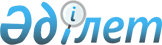 Бесқарағай аудандық мәслихатының 2020 жылғы 29 желтоқсандағы № 62/7-VI "2021-2023 жылдарға арналған Канонерка ауылдық округінің бюджеті туралы" шешіміне өзгерістер енгізу туралыШығыс Қазақстан облысы Бесқарағай аудандық мәслихатының 2021 жылғы 21 қыркүйектегі № 9/7-VII
      Бесқарағай аудандық мәслихаты ШЕШТІ:
      1. Бесқарағай аудандық мәслихатының "2021-2023 жылдарға арналған Канонерка ауылдық округінің бюджеті туралы" 2020 жылғы 29 желтоқсандағы № 62/7-VІ (нормативтік құқықтық актілерді мемлекеттік тіркеу тізілімінде № 8182 болып тіркелген) шешіміне келесі өзгерістер енгізілсін:
      1-тармақ  жаңа редакцияда жазылсын:
      "1. 2021-2023 жылдарға арналған Канонерка ауылдық округінің бюджеті тиісінше 1, 2 және 3 қосымшаларға сәйкес, соның ішінде 2021 жылға келесі көлемдерде бекітілсін: 
      1) кірістер – 30344,0 мың теңге, соның ішінде:
      салықтық түсімдер –3200,0 мың теңге; 
      салықтық емес түсімдер – 0,0 мың теңге; 
      негізгі капиталды сатудан түсетін түсімдер - 0,0 мың теңге
      трансферттер түсімі – 27144,0 мың теңге; 
      2) шығындар – 30835,4 мың теңге; 
      3) таза бюджеттік кредиттеу – 0,0 мың теңге, соның ішінде: 
      бюджеттік кредиттер – 0,0 мың теңге; 
      бюджеттік кредиттерді өтеу – 0,0 мың теңге; 
      4) қаржы активтерімен операциялар бойынша сальдо - 0,0 мың
      теңге, соның ішінде:
      қаржы активтерін сатып алу – 0,0 мың теңге; 
      мемлекеттің қаржы активтерін сатудан түсетін түсімдер – 0,0 мың теңге; 
      5) бюджет тапшылығы (профициті) - -491,4 мың теңге;
      6) бюджет тапшылығын қаржыландыру (профицитін пайдалану) - 491,4 мың теңге, соның ішінде:
      қарыздар түсімі – 0,0 мың теңге; 
      қарыздарды өтеу – 0,0 мың теңге; 
      бюджет қаражатының пайдаланылатын қалдықтары- 491,4 мың теңге.";
      көрсетілген шешімнің 1- қосымшасы  осы шешімнің қосымшасына сәйкес жаңа редакцияда жазылсын.
      2. Осы шешім 2021 жылғы 1 қаңтардан бастап қолданысқа енгізіледі. 2021 жылға арналған Канонерка ауылдық округінің бюджеті
					© 2012. Қазақстан Республикасы Әділет министрлігінің «Қазақстан Республикасының Заңнама және құқықтық ақпарат институты» ШЖҚ РМК
				
      Бесқарағай аудандық мәслихатының хатшысы 

М. Абылгазинова
Бесқарағай аудандық 
мәслихатының 2021 жылғы 
21 қыркүйектегі № 9/7 –VІI 
шешіміне қосымша 
Бесқарағай аудандық 
мәслихатының 2020 жылғы 
29 желтоқсандағы № 62/7-VI 
шешіміне 1- қосымша
Санаты
Санаты
Санаты
Санаты
Санаты
Санаты
Барлық кірістер (мың теңге)
Сыныбы
Сыныбы
Сыныбы
Сыныбы
Сыныбы
Барлық кірістер (мың теңге)
Кіші сыныбы
Кіші сыныбы
Кіші сыныбы
Барлық кірістер (мың теңге)
Атауы
Барлық кірістер (мың теңге)
1
2
2
3
3
4
5
І. Кірістер
30344,0
1
Салықтық түсімдер
3200,0
01
01
Табыс салығы
0,0
2
2
Жеке табыс салығы
0,0
04
04
Меншiкке салынатын салықтар
3200,0
1
1
Мүлiкке салынатын салықтар
50,0
3
3
Жер салығы
250,0
4
4
Көлiк құралдарына салынатын салық
2900,0
2
Салықтық емес түсімдер
0,0
01
01
Мемлекеттік меншіктен түсетін кірістер
0,0
5
5
Мемлекет меншігіндегі мүлікті жалға беруден түсетін кірістер
0,0
06
06
Басқа да салықтық емес түсiмдер 
0,0
1
1
Басқа да салықтық емес түсiмдер 
0,0
3
Негізгі капиталды сатудан түсетін түсімдер 
0,0
01
01
Мемлекеттік мекемелерге бекітілген мемлекеттік мүлікті сату
0,0
1
1
Мемлекеттік мекемелерге бекітілген мемлекеттік мүлікті сату
0,0
4
Трансферттердің түсімдері
27144,0
02
02
Мемлекеттiк басқарудың жоғары тұрған органдарынан түсетiн трансферттер
27144,0
3
3
Аудандардың (облыстықмаңызы бар қаланың) бюджетінен трансферттер
27144,0
7
Қарыздар түсімдері 
0,0
01
01
Мемлекеттік ішкі қарыздар
0,0
2
2
Қарыз алу келісім-шарттары
0,0
8
Бюджет қаражатының пайдаланылатын қалдықтары
491,4
01
01
Бюджет қаражаты қалдықтары
491,4
1
1
Бюджет қаражатының бос қалдықтары
491,4
Функционалдық топ  
Функционалдық топ  
Функционалдық топ  
Функционалдық топ  
Функционалдық топ  
Функционалдық топ  
Сомасы 
(мың теңге)  
Кіші функция   
Кіші функция   
Кіші функция   
Кіші функция   
Кіші функция   
Сомасы 
(мың теңге)  
 Бюджеттік бағдарламалардың әкімшісі  
 Бюджеттік бағдарламалардың әкімшісі  
 Бюджеттік бағдарламалардың әкімшісі  
 Бюджеттік бағдарламалардың әкімшісі  
Сомасы 
(мың теңге)  
 Бағдарлама 
 Бағдарлама 
Сомасы 
(мың теңге)  
Атауы  
Сомасы 
(мың теңге)  
II.Шығындар
30835,4
01
Жалпы сипаттағы мемлекеттiк қызметтер
27694,0
1
Мемлекеттiк басқарудың жалпы функцияларын орындайтын өкiлдi, атқарушы және басқа органдар
27694,0
124
124
Аудандық маңызы бар қала, ауыл, кент, ауылдық округ әкімінің аппараты
27694,0
001
Аудандық маңызы бар қала, ауыл, кент, ауылдық округ әкімінің қызметін қамтамасызету жөніндегі қызметтер
27694,0
 07
Тұрғын үй- коммуналдық шаруашылық
2041,0
3
Елдi-мекендердi көркейту
2041,0
124 
124 
Аудандық маңызы бар қала, ауыл, кент, ауылдық округ әкімінің аппараты
2041,0
008
Елді мекендердегі көшелерді жарықтандыру
1516,0
009
Елді мекендердің санитариясын қамтамасыз ету
325,0
 011
Елді мекендерді абаттандыру мен көгалдандыру
200,0
 12
Көлік және коммуникация
1100,0
 1
Автомобиль көлігі
1100,0
124
124
Аудандық маңызы бар қала, ауыл, кент, ауылдық округ әкімінің аппараты
1100,0
013
Аудандық маңызы бар қалаларда, ауылдарда, кенттерде, ауылдық округтерде автомобиль жолдарының жұмыс істеуін қамтамасыз ету
1100,0
III. Таза бюджеттік кредиттеу
0,0
Бюджеттік кредиттер
0,0
Бюджеттік кредиттерді өтеу
0,0
IV. Қаржы активтерімен операциялар бойынша сальдо 
0,0
Қаржы активтерін сатып алу
0,0
Мемлекеттің қаржы активтерін сатудан түсетін түсімдер
0,0
15
Трансферттер
0,4
1
Трансферттер
0,4
124
124
Аудандық маңызы бар қала, ауыл, кент, ауылдық округ әкімінің аппараты
0,4
048
Пайдаланылмаған (толық пайдаланылмаған)
Нысаналы трансферттерді қайтару
0,4
III. Таза бюджеттік кредиттеу
0,0
Бюджеттік кредиттер
0,0
Бюджеттік кредиттерді өтеу
0,0
IV. Қаржы активтерімен операциялар бойынша сальдо
0,0
Қаржы активтерін сатып алу
0,0
Мемлекеттің қаржы активтерін сатудан түсетін түсімдер
0,0
V. Бюджет тапшылығы (профициті) 
-491,4
VI. Бюджет тапшылығын қаржыландыру (профицитін пайдалану)
491,4
16
Қарыздарды өтеу
0,0
1
Қарыздарды өтеу
0,0
124
124
Аудандық маңызы бар қала, ауыл, кент, ауылдық округ әкімінің аппараты
0,0
056
Аудандық маңызы бар қала, ауыл, кент, ауылдық округ әкімі аппаратының жоғары тұрған бюджет алдындағы борышын өтеу
0,0